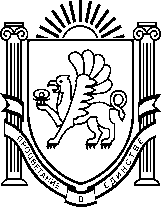 Муниципальное бюджетное дошкольное образовательное учреждение «Детский сад «Вишенка» с. Красное» Симферопольского района Республики Крым_________________________________________________________________________________________ул. Комсомольская 11-«А», с. Красное, Симферопольский район, 297522, Республика Крым, Российская Федерация,  E-mail: vishenka.duz@bk.ruОКПО 00839056 ОГРН 1159102036378 ИНН/КПП 9109010740/910901001Итоговое занятие  НОД по развитию речи  во второй младшей группеза I полугодиеТема «Кукла Катя просит о помощи»Воспитатель Заскокина Ю.М.январь 2019-2020 учебный годЦель: Выявить уровень усвоения детьми программных задач за первое полугодие. Развивать интерес к окружающему миру природы и познавательной активности.Задачи:- Закрепить представление о домашних птицах и их птенцах;- Закрепить название домашних птиц, их птенцов; употребление родительного падежа существительных единственного и множественного числа.- Закрепить умение устанавливать существенные признаки: (дикие – домашние животные, место обитания)- Учить детей подбирать и называть слова-признаки, слова-действия.- Продолжать учить различать овощи и фрукты, формировать представление о том, где они растут, обогащать и развивать словарный запас.-Учить составлять простые предложения по картинкам, а также предметам.- Закреплять классификацию предметов, обобщающих слов,Интеграция образовательных областей: « Речевое развитие», « Познавательное развитие»,  «Социально-коммуникативное развитие»,  «Физическое развитие».Материал: Кукла, иллюстрации домашней птицы и птенцов,  картинки леса и человеческого жилья, картинки диких и домашних животных. Муляжи овощей и фруктов, корзина и поднос.Ход НОД.Воспитатель: Ребята, сегодня у нас с вами замечательное настроение! Давайте улыбнемся, скажем друг другу «Доброе утро!», и поздороваемся:
-Здравствуйте ручки! (хлоп, хлоп, хлоп)
-Здравствуйте ножки! (топ, топ, топ)
-Здравствуйте щёчки! (плюх, плюх, плюх)
-Здравствуйте губки! (чмок, чмок, чмок)
-Здравствуй мой носик! (пип, пип, пип)
-Здравствуйте гости!
Дети повторяют: «Здравствуйте!»Воспитатель:  Ребята, нас сегодня в гости пригласила кукла Катя. Вы  согласны  пойти к кукле в гости? Тогда отправляемся в путь.Воспитатель:  Смотрите, что это лежит у нас на пути? Правильно, это перышко, а рядом лежит записка. Вот интересно кто хозяин этого перышка и где он живет? В лесу или на птичьем дворе?Воспитатель:  Если хозяин перышка живет в лесу, то это какая птица: дикая или домашняя? (дикая), а если на птичьем дворе, то это какая птица домашняя или дикая? (домашняя).Воспитатель:  Давайте прочитаем, что написано в записке и узнаем чьё это перышко. « Ребята, это мы вам пишем – домашняя птица, живем у бабушки на птичьем дворе. У нас случилось беда, наши птенцы вышли во двор  и потерялись в  густой траве и мы не можем их найти. Помогите нам, пожалуйста, найти наших птенцов»Воспитатель:  Ребята давайте поможем найти мамам птицам своих птенцов.Дидактическая игра « Собери семью»(дети по одному находят на картинках птенцов и выставляют их на доску)- Это утка – у утки один птенчик кто?.....(утенок) – а много кого?....(утят);- Это курица – у курицы один птенчик кто?...(цыпленок) – а много кого?...(цыплят);-Это гусыня – у гусыни один птенчик кто?...(гусенок)-а много кого?...(гусят);- Это индюшка - у индюшки один птенчик кто?...(индюшонок)- а много кого?....( индюшата).Воспитатель:  Молодцы ребята вы помогли  домашней птице  найти своих деток-птенчиков. Но нам надо идти дальше, нас уже ждет кукла Катя. Смотрите вот её домик, но кто это сидит возле ворот и нас не пускает.(дети отвечают)Воспитатель:  Правильно это собака и лиса, они спорят. Воспитатель:  Пес Барбос скажи, почему вы спорите, и нас не пускаете? Ребята собака и лиса спорят о том кто из них, какое животное кто домашнее, а кто дикое. Давайте помирим друзей и расселим их по своим домам. Домашние животные, где живут? А где живут дикие животные? Вы должны взять картинку с нарисованным волком и сказать « Это волк, он живет в лесу. Волк дикое животное» и положить картинку волка рядом с нарисованным лесом. Далее вы берете картинку с нарисованной каровой и должны рассказать о корове « Это корова, она домашнее животное, потому что о ней заботится человек» и положить картинку с нарисованной каровой возле нарисованного дома.(дети выполняют задание)Воспитатель: Правильно ребята вы расселили животных, только вот не хотят они нас пропускать, а хотят, чтобы вы про них рассказали.Дидактическая игра «Подбери словечко»- Волк (какой?) … (серый, зубастый, злой).
- Заяц (какой?) … (длинноухий, трусливый, пугливый).
- Лиса (какая?) … (хитрая, рыжая, пушистая).- Собака (что делает?)…( сторожит, грызет косточку, лает)
- Волк (что делает?) … (воет, убегает, догоняет).
- Лиса (что делает?) … (охотится, бежит, ловит).ФИЗ/МИНУТКАВоспитатель:  А вот и кукла Катя.Кукла: Здравствуйте ребята как хорошо, что вы пришли. Мне мама дала задание, а сама ушла в магазин, а я  не могу справиться, помогите мне, пожалуйста.Воспитатель:  Катя, а какое задание тебя попросила сделать мама?Кукла: Мама попросила меня разобрать овощи и фрукты, помогите мне ребята.Воспитатель:  Ребята давайте поможем Оле разобрать овощи и фрукты. Фрукты надо положить на поднос, а овощи в корзину.  Надо взять, например яблоко и сказать « Это яблоко,  яблоко это фрукт, оно растет на дереве» и положить на поднос. Или взять  помидор и сказать « Это помидор, он растет на огороде, помидор называют овощем» и положить его в корзину.(дети выполняют задание)Воспитатель:  Молодцы ребята как умело вы помогли кукле . Кукла хочет с вами поиграть.Кукла: Ребята у меня есть интересная игра, ой все карточки рассыпались.Воспитатель:  Не беда, мы с ребятами сейчас все быстро уберем. (дети делятся на команды и собирают картинки по темам: одежда, игрушки, мебель)Воспитатель: Назовите одним словом, что вы собрали: футболка, шорты, платье, джинсы, юбка – как мы это назовем одним словом? (одежда);- Медвежонок, машинка, кубики, кукла, коляска – как мы эти предметы назовем одним словом? (игрушки);- Кровать, шкаф, стол, стул, диван, комод – как мы с вами можем эти предметы назвать одним словом?(мебель).Воспитатель:  Правильно, молодцы ребята, вот мы и с куклой Катей поиграли. А теперь пора возвращаться нам с вами в свой детский сад.« Раз, два, три – повернись в детском саду очутись».Воспитатель:  Ребята к кому  мы с вами ходили в гости? Кого встретили на своем пути?  Какое задание вам понравилось выполнять? А что было сложно сделать?- Вы сегодня молодцы все постарались, а кукла вам оставила угощение к чаю, как вы думаете что это? Правильно печенье.    -  Развивать познавательную и речевую активность, память, мышление, внимание.    - Воспитывать у детей интерес к живой природе, эмоциональную отзывчивость.